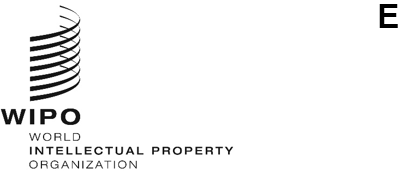 SCCR/43/2ORIGINAL: EnglishDATE: JanuAry 13, 2023Standing Committee on Copyright and Related RightsForty-Third SessionGeneva, March 13 to 17, 2023ACCREDITATION OF NON-GOVERNMENTAL ORGANIZATIONSprepared by the SecretariatThe Annexes to this document include information about non-governmental organizations that have requested observer status in sessions of the Standing Committee on Copyright and Related Rights (SCCR), according to the SCCR Rules of Procedure (see document SCCR/1/2, paragraph 10).The SCCR is invited to approve the representation in sessions of the Committee of the non-governmental organizations referred to in the Annexes to this document. [Annexes follow]Non-GOVERNMENTAL ORGANIZATIONs THAT HAve REQUESTED REPRESENTATION 
AS OBSERVERS IN SESSIONS OF THE STANDING COMMITTEE ON COPYRIGHT AND RELATED RIGHTS (SCCR)The Societies’ Council for the Collective Management of Performers’ Rights (SCAPR)SCAPR is a not-for-profit international organization founded in 1986 and representing Performers’ Collective Management Organizations (CMOs).  As of today, SCAPR counts 56 members from more than 40 countries that collectively represent one million performers.  In 2020, SCAPR members collected 780 million euros and were able to distribute 660 million euros to the performers.  Thanks to all the representation agreements in place between its members (750), more than 160 million euros were paid to foreign performers through these agreements.Being the worldwide federation for performers’ CMOs, SCAPR’s mission is to remain the global leader in the collective management of performers’ rights, leveraging its role as an umbrella organization to foster effective co-operation between performer CMOs and to support, promote, and maintain a worldwide, cross-border system of collecting and distributing performer royalties that is fair, efficient, accurate, transparent and continually improving.  In doing so, SCAPR contributes to global creativity and cultural diversity, ensuring that all performers benefit from the exploitation of their performances.Full contact informationManaging Director:Remy DesrosiersSCAPRAvenue de Cortenbergh 116 1000 Brussels BelgiumTelephone number: + 32 732 59 84Email: secretariat@scapr.orgWeb site: www.scapr.org[Annex II follows]Wikimedia FoundationThe Foundation is the nonprofit dedicated to encouraging the growth, development, and distribution of freely accessible, multilingual content, and providing it to the public free of charge.  The organization hosts some of the world’s largest collaboratively edited reference projects, including Wikipedia.  In collaboration with a network of affiliates, the Foundation provides the essential infrastructure and an organizational framework for supporting and developing collaboratively curated encyclopedic content and other endeavors that serve this mission.Full contact informationAmalia ToledoLead Public Specialist for Latin America and the CaribbeanWikimedia Foundation, Inc.1 Montgomery StreetSuite 1600San Francisco, California 94104USATelephone number: +1-415-839-6885Email: globaladvocacy@wikimedia.orgWeb site: https://wikimediafoundation.org[Annex III follows]The Ebenes’Art AssociationThe Ebenes’Art Association is an association registered under Cameroonian law.  It proposes a “different” vision of the practices of live shows in Cameroon.  The Ebenes'Art Association specializes in the live performance sector, cultural engineering, and training in the professions and trades of entertainment.  It searches for and communicates information on the sector to artists, activists and cultural media as well as to politicians.Full contact informationRobert Ngoun, PresidentB. P 30211 (Biyem Assi) YaoundéCameroonTelephone number: +237 694498406 / +33760672197Email: info@ebenesart.comWeb site: www.ebenesart.com[Annex IV follows]International Olympic Committee (IOC)The IOC is an international non-governmental not-for-profit organization, of unlimited duration, in the form of an association with the status of a legal person, recognized by the Swiss Federal Council.  The object of the IOC is to fulfill the mission, roles and responsibilities as assigned to it by the Olympic Charter, to govern and lead the Olympic Movement and to promote Olympism throughout the world.Full contact informationCarlos CastroHead of Intellectual PropertyMaison Olympique1007 LausanneSwitzerlandTelephone number: +41 (0) 21 621 6111Email: legal@olympic.org , carlos.castro@olympic.org  Web site: www.olympics.org [Annex V follows]Brazilian Union of Composers (UBC)Brazilian Union of Composers (UBC) is a non-profit organization for the collective management of music rights of Brazilian and foreign creators, performers, musicians, publishers, and producers.  It was founded in 1942 by authors and still operates today with dynamism, excellence in information technology, and transparency, representing more than 50,000 members.UBC is a private entity directed by authors where a new Board of Directors is elected by the General Assembly every three years.  The Executive Director is appointed by the Board of Directors and is responsible for the management of UBC.The main purposes of UBC is to defend their members’ interests, distribute royalties collected for authors’ rights, and develop cultural activities.The collection of royalties and licensing of authors’ and neighboring music rights is made by music users through the Central Office of Collection (ECAD).  UBC is responsible for the distribution of the amounts collected by ECAD and for the relation with the members.Full contact informationSydney SanchesLegal Advisor Rua do Rosário, n. 01, 150 andar, Centro Rio de Janeiro/RJ Postal Code: 20.041-003BrazilTelephone number: +55 21-22233233 or +55 21-988031706Email: sydney.sanches@ubc.org.brWeb site: www.ubc.orb.br[End of Annex V and document]